О признании утратившим силу постановление Исполнительного комитета Мамадышского муниципального района Республики Татарстан от 23.09.2022 г № 288Рассмотрев протест прокурора Мамадышского района от 05.03.2024 №02-08-02-24, в соответствии с Федеральным законом РФ от 06.10.2003 года N 131-ФЗ "Об общих принципах организации местного самоуправления в Российской Федерации", постановления Правительства Российской Федерации от 31.12.2023 года №2060 «Об утверждении Правил движения тяжеловесного и (или) крупногабаритного транспортного средства», Исполнительный комитет Мамадышского муниципального района Республики Татарстан п о с т а н о в л я е т:1. Признать утратившим силу постановление Исполнительного комитета Мамадышского муниципального района Республики Татарстан от 23.09.2022г № 288 «Об определении размера вреда, причиняемого тяжеловесными транспортными средствами при движении по автомобильным дорогам местного значения в Мамадышском муниципальном районе».2. Опубликовать настоящее постановление на Официальном портале правовой информации Республики Татарстан по веб адресу http://mamadysh.tatarstan.ru// и обнародовать путем размещения на официальном сайте Мамадышского муниципального района.3. Контроль за исполнением настоящего постановления возложить на заместителя Руководителя Исполнительного комитета Мамадышского муниципального района Республики Татарстан Никифорова Р.М.Руководитель 								             	О.Н.Павлов ИСПОЛНИТЕЛЬНЫЙ КОМИТЕТ МАМАДЫШСКОГО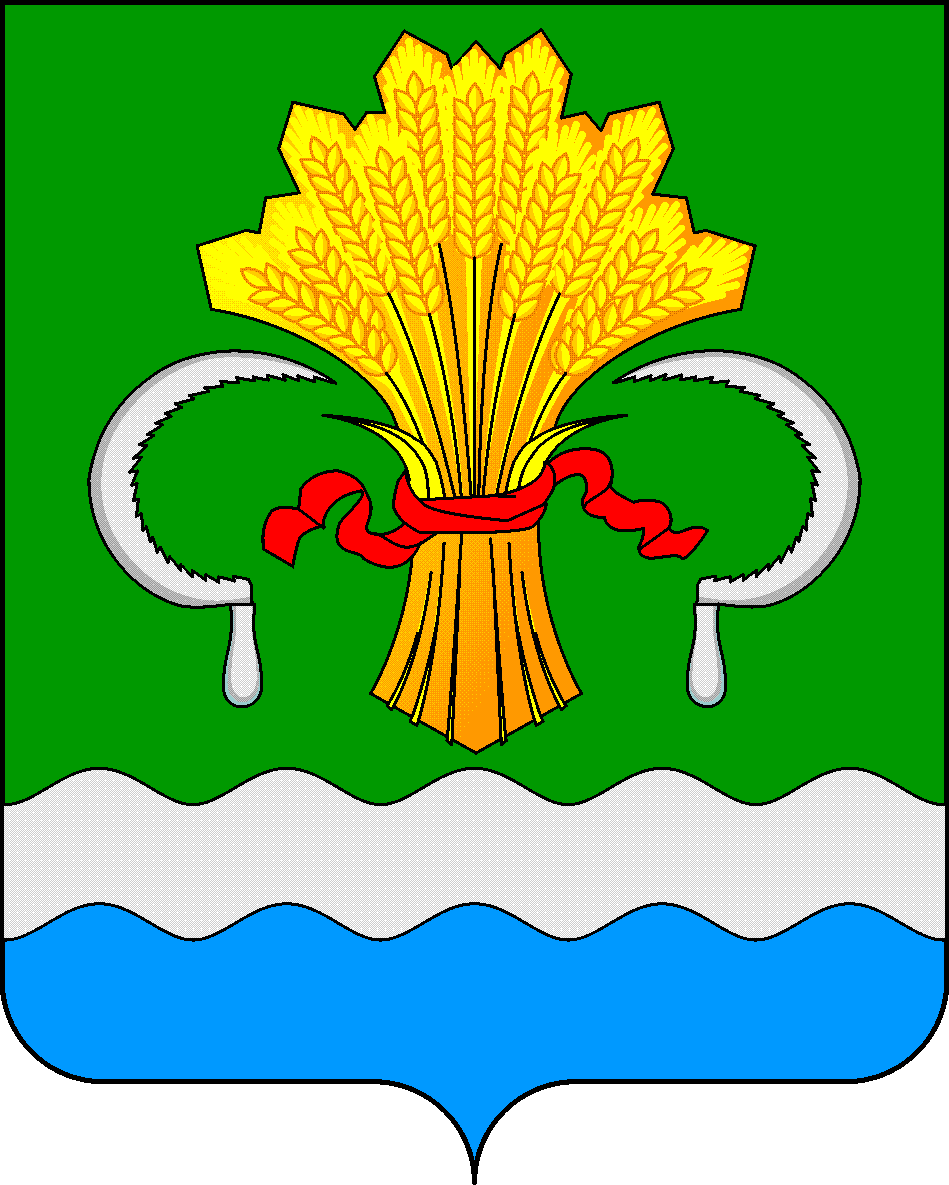 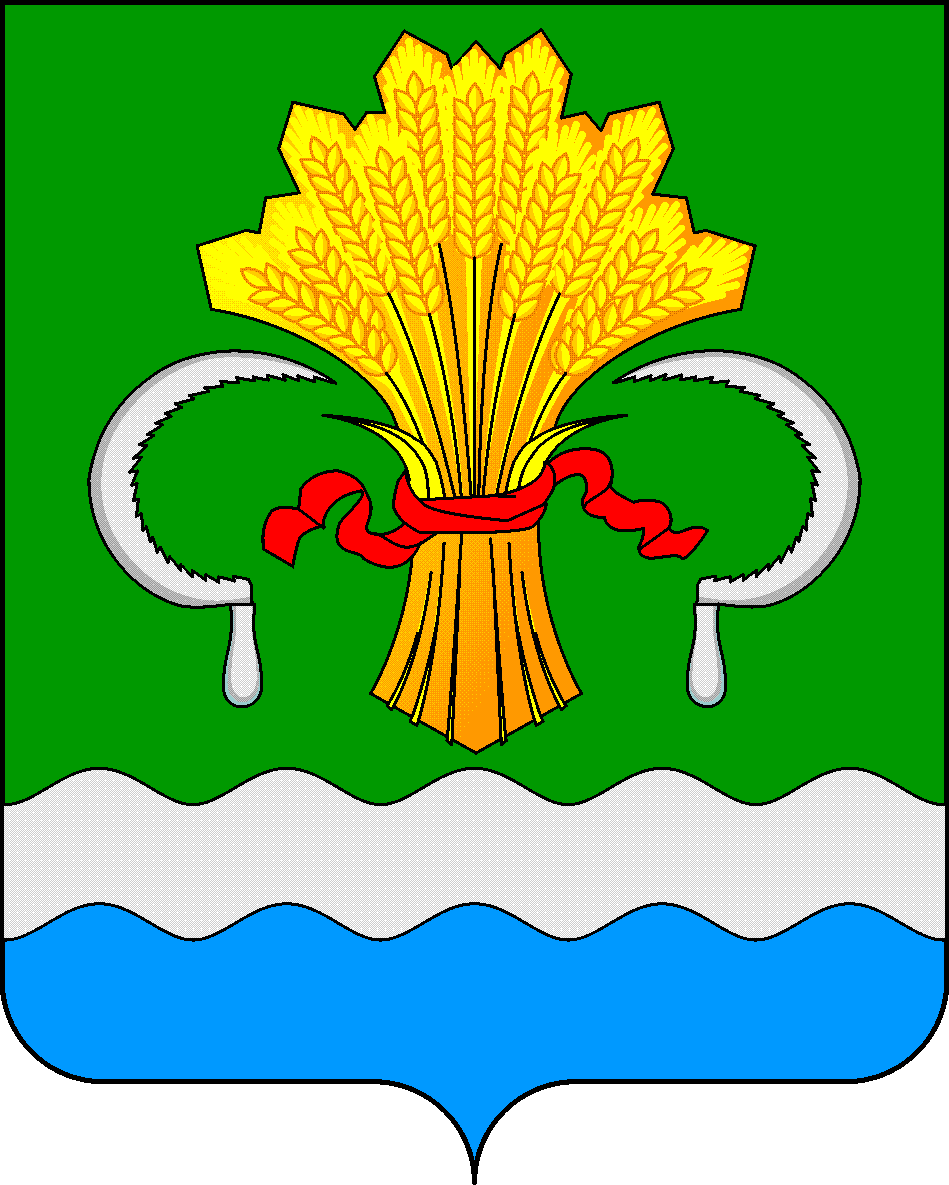  МУНИЦИПАЛЬНОГО РАЙОНА РЕСПУБЛИКИ ТАТАРСТАНул.М.Джалиля, д.23/33, г. Мамадыш, Республика Татарстан, 422190ТАТАРСТАН РЕСПУБЛИКАСЫНЫҢМАМАДЫШ МУНИЦИПАЛЬ РАЙОНЫНЫҢ БАШКАРМА КОМИТЕТЫМ.Җәлил ур, 23/33 й., Мамадыш ш., Татарстан Республикасы, 422190     Тел.: (85563) 3-15-00, 3-31-00, факс 3-22-21, e-mail: mamadysh.ikrayona@tatar.ru, www.mamadysh.tatarstan.ru     Тел.: (85563) 3-15-00, 3-31-00, факс 3-22-21, e-mail: mamadysh.ikrayona@tatar.ru, www.mamadysh.tatarstan.ru     Тел.: (85563) 3-15-00, 3-31-00, факс 3-22-21, e-mail: mamadysh.ikrayona@tatar.ru, www.mamadysh.tatarstan.ru    Постановление№ 112    Постановление№ 112                    Карарот «19»                 03            2024 г.